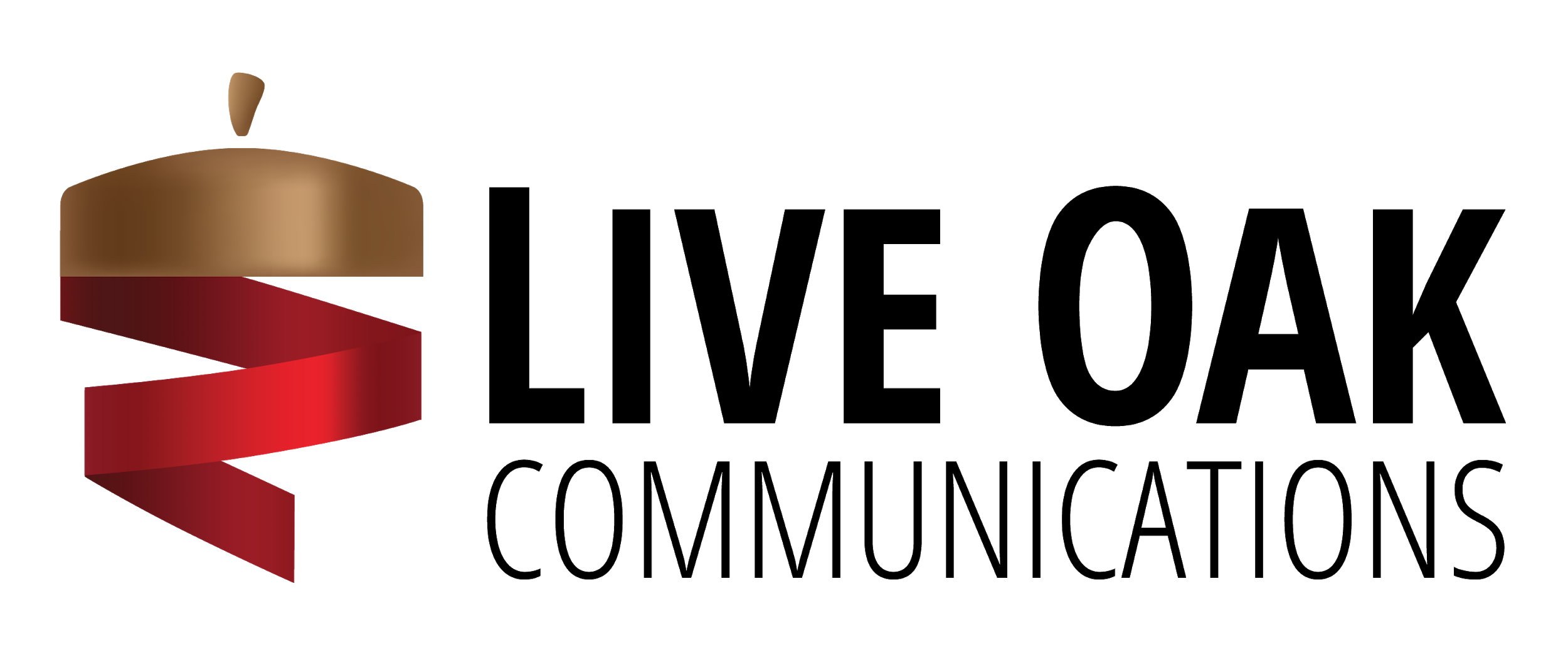 APPLICATION FOR FALL 2023 SEMESTERPOSITION: CREATIVE DIRECTOREMAIL ALL MATERIALS BY APRIL 13TH at 5:00PM TO MANAGEMENT.LIVEOAK@GMAIL.COMIn addition to the below application, please send a copy of your COVER LETTER AND RESUME, as well as at least 3 CREATIVE WORK SAMPLES relevant to the position you are applying for. Incomplete applications will not be considered. APPLICANT NAME:		YEAR: 			MAJOR(S): 			MINOR(S): 			CURRENT GPA: 		STUDENT ID #:			EMAIL ADDRESS: 		PHONE NUMBER: 	Please provide the link to your portfolio:Please list a reference in the School of Communications who could attest to the competency of your skills that would be required to succeed in this position:Number of semesters in Live Oak: Why do you want to be Creative Director? How will you delegate and manage the team (creative members, assistant creative director, director of creative production)?If you had the freedom to come up with any campaign for one of the Live Oak clients, what would you create, who would it be for, and why? Please explain what your deliverables would look like: 